В настоящее время всё большую популярность завоёвывают отечественные винные сорта винограда. Особенно растёт интерес к Красностопам – высококачественным сортам винограда технического направления.Анапская ЗОСВиВ много лет занимается изучением, выведением и внедрением высококачественных, устойчивых к филлоксере технических сортов винограда в производство, а также созданием высококачественных, конкурентоспособных, отличающиеся высокими потребительскими свойствами вин. Красностоп АЗОС – является одним из них. Этот сорт был выведен селекционерами Анапской ЗОСВиВ для корнесобственного виноградарства в заражённой филлоксерой зоне, он отличается толерантностью к филлоксере и в течение длительного периода обеспечивает получение устойчивых урожаев, характеризуется высокой адаптивностью, технологичностью, большими потенциальными возможностями для совершенствования сортимента проходящий производственные испытания в корнесобственных насаждениях с сохранением их рентабельности [3].Красностоп АЗОС – сорт винограда технического направления был выведен в результате скрещивания сортов Филлоксероустойчивый «Джемете» и Красностоп Анапской (рис. 1). Год районирования – 2004. В 2008 году было выдано Авторское свидетельство.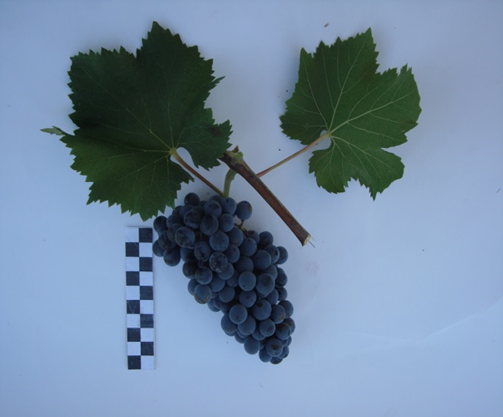 Рис. 1. - Технический сорт винограда Красностоп АЗОСГрозди средней величины, средней плотности, конической формы, массой от 100–140 г. Ягоды средние, округлые, тёмно-синие. Кожица плотная, мякоть сочная, сок не окрашен. Сорт Красностоп АЗОС относится к ране-среднему сроку созревания. Продолжительность вегетационного периода от начала распускания почек до полной физиологической зрелости ягод составляет 135 дней при сумме активных температур 2600о С. Сорт отличается толерантностью к филлоксере, а также хорошим габитусом куста, что очень важно при уходе за кустом. Устойчивость к грибным заболеваниям на уровне сорта Красностоп Анапский.Рост кустов сильный. Коэффициент плодоношения 1,3. Урожайность сорта колеблется в зависимости от условий произрастания. На сухих почвах – грозди маленькие, рыхлые и незначительного веса, в результате урожайность сорта низкая; на обеспеченных влагой почвах грозди значительно крупнее и тяжелее и урожайность повышается до средней и даже высокой – 120 ц/га. Сахаристость сока ягод в период уборки урожая составляет от 19,0 до 26,0 г/100см3 при кислотности 7,0 – 6,0 г/дм3. Способность сорта накапливать высокие сахара, даёт большие возможности в приготовлении высококачественные марочные и десертные вина. Виноделы – технологи разрабатывают новые марки как сухих, так и десертных вин, которые характеризуются тёмно-рубиновым цветом, полные с гармоничным сочетанием во вкусе пикантной свежести и тонов чёрной смородины и вишни. При более ранних сборах получаются хорошие красные вина столового типа. Красностоп АЗОС считается одним из перспективных высококачественных сортов. Сорт выращивается также и в корнесобственной культуре на заражённом филлоксерой фоне. Повышенная зимостойкость и сила роста куста позволяет возделывать этот сорт с использованием штамбовой формировки «Спиральный кордон АЗОС-1», составляющий большой эффект от этих насаждений [1].Вина из сорта Красностоп АЗОС конкурентоспособны, отличающиеся высокими потребительскими свойствами, они пользуются заслуженной славой и неоднократно являлись номинантами городских, краевых, союзных, общероссийских выставок.В хозяйстве Фанагория – ЮГ были проведены исследования сорта Красностоп АЗОС в привитой и корнесобственной культуре. Изучение проводилось по методикам М.А. Лазаревского (1963) – фенологические наблюдения, определение показателей нагрузки кустов глазками, побегами и урожаем, плодоносности кустов, весовой учет урожая, изучение силы роста и степени вызревания однолетних побегов [2].Сорт Красностоп АЗОС изучали в привитой не укрывной культуре, на подвое Кобер 5ББ и корнесобственной культуре. Формировка – Спиральный кордон АЗОС. Нагрузка на куст 40–60 глазков. Схема посадки 3 × 2 м. Технология возделывания – общепринятая для южной зоны промышленного виноградарства РФ.Изучение агробиологических и технологических особенностей, позволило сделать вывод, что, Красностоп АЗОС в привитой культуре имеет более высокие показатели: урожайности, среднего веса грозди, в период уборки урожая, а также сила роста и вызревание однолетних побегов в сравнении с корнесобственной (табл. 1, 2).Таблица1Агробиологическая и хозяйственная характеристика технического сорта – Красностоп АЗОС в привитой и корнесобственной культуре (АФ «Фанагория», 2016 г.)Таблица 2Данные однолетнего прироста у сорта винограда технического направления Красностоп АЗОС в корнесобственной и привитой культуре(АФ «Фанагория», 2016 г.)Красностоп АЗОС в корнесобственной культуре характеризуется более ранним сроком созревания ягод. На период уборки урожая 16.09.2016 г. грозди в основном были в увяленном состоянии, отсюда следует, что уборку на этом участке в корнесобственной культуре необходимо начинать на 5–7 дней раньше указанного срока. Однако необходимо учитывать для приготовления, какого типа вин выращивается данный сорт винограда, отсюда и проводить уборку урожая, придерживаясь соответствующим кондициям.В результате комплексного исследования виноматериалов, приготовленных из сорта Красностоп АЗОС, в привитой и корнесобственной культуре выявлено, что по органолептическим свойствам образцы виноматериалов этих сортов получили хорошие показатели и имеют высокий адаптивный потенциал. Дегустационная оценка столовых виноматериалов из образцов этого сорта винограда – составила 7,9–8,0 баллов. Они обладают высокой биологической ценностью, большим запасом красящих, экстрактивных и фенольных веществ.Характерной особенностью, что объединяет Красностоп АЗОС привитой и в корнесобственной культуре является их способность к энергичному сахаронакоплению (до 26–30 г/100см3), это даёт возможность получать высококачественные, вина десертного и столового направления с ягодными и особенно вишнёвыми тонами во вкусе и аромате.Привитая культура в виноградарстве является довольно дорогостоящей, требующей более высокой профессиональной подготовки виноградаря, хотя и очень эффективной, но выведение сортов, пригодных для корнесобственного виноградарства дающих урожаи хорошего качества по-прежнему является актуальной задачей. При всех достоинствах и недостатках рассматриваемых вариантов надо использовать любую возможность, чтобы сохранить корнесобственную культуру винограда. Для совершенствования сортимента, сорт Красностоп АЗОС проходящий производственное испытание в корнесобственной и привитой культуре имеет большие возможности и характеризуется высокой адаптивностью, определяющий технологичность и стабильность производства.Выводы. По данным исследований сорт Красностоп АЗОС в привитой культуре показал более высокие агробиологические показатели. Красностоп АЗОС в корнесобственной культуре получил высокие показатели сахаристости сока ягод, что характеризует его, как сорт более раннего срока созревания.Красностоп АЗОС в корнесобственной и привитой культуре, обладающий высокой толерантностью к филлоксере и характеризующийся высоким качеством конечной продукции для производства конкурентоспособных вин, обогащает сортимент отечественного виноградарства. Его необходимо размножать, создавать маточники как в привитой, так и в корнесобственной культуре во всех виноградарских зонах Российской Федерации.ЛитератураСорта винограда Анапской зональной опытной станции виноградарства и виноделия / А.И. Жуков и др. // Методические рекомендации. – Краснодар, 2012. – С. 3–39.Лазаревский, М.А. Изучение сортов винограда / М.А. Лазаревский. – Ростов-на-Дону, 1963. – 152 с.Никулушкина, Г. Е.  Технические сорта винограда селекции АЗОС, толерантные к филлоксере, - потенциал отечественного виноградарства / Г.Е. Никулушкина, М.Д. Ларькина // Виноградарство и виноделие. Сборник научных трудов. – Том XLV. – Ялта, 2015. – С.56–58.УДК 634.8 УДК 634.8 Сорт винограда Красностоп АЗОС технического направления в привитой и корнесобственной культуреwine Grape Krasnostop AZOS in grafted and own-rooted cultureСорт винограда Красностоп АЗОС технического направления в привитой и корнесобственной культуреwine Grape Krasnostop AZOS in grafted and own-rooted cultureВ.Н. Пучков, Г.Е. Никулушкина V.N. Puchkov, G.E. Nikulshina ФГБНУ Анапская зональная опытная станция виноградарства и виноделия СКЗНИИСиВ, Анапа, Россияe-mail: azosviv@mail.ruAnapa Zonal Experimental Station of Viticulture and Winemaking North Caucasian Regional Research Institute of Horticulture and Viticulture, Anapa, Russiae-mail: azosviv@mail.ruАннотация. В данной статье представлены результаты агробиологического и хозяйственного изучения сорта технического направления – Красностоп АЗОС в привитой и корнесобственной культуре. Которые направленны на выявление и повышение адаптивного и продуктивного потенциала, для обогащения отечественного сортимента и внедрения в производство виноградарства и виноделия.Summary. This article presents the results of the study of the economic and agro-technical direction grades – Krasnostop AZOS in grafted and own-rooted culture. Which aimed at identifying and enhancing adaptive and productive capacity to enrich national assortment and introduction in production of viticulture and winemaking.Ключевые слова: виноград, сорт, урожай, привитая и корнесобственная культура, виноделиеKeywords: grape variety, vintage, grafted or own-rooted culture, wineСортСреднее кол-во на кустСреднее кол-во на кустСреднее кол-во на кустСреднее кол-во на кустКоэффициент плодоношенияКоэффициент плодоносностиПроцент распускания глазков,(%)Средний вес грозди, (гр.)Продуктивность 1 побега (гр.)Средний урожай с одногокуста (кг)Сахаристость сока ягод, г/100см3Кислотность сока ягод г/дм3Дата сбора и анализаСортглазковзелёных побеговпродуктивность побеговсоцветийКоэффициент плодоношенияКоэффициент плодоносностиПроцент распускания глазков,(%)Средний вес грозди, (гр.)Продуктивность 1 побега (гр.)Средний урожай с одногокуста (кг)Сахаристость сока ягод, г/100см3Кислотность сока ягод г/дм3Дата сбора и анализаКрасностоп АЗОС (привитой)69,061,346,468,01,11,588,8100,0110,06,821,06,016.09Красностоп АЗОС (корнесобственный)35,332,626,339,91,21,592,380,096,03,227,05,116.09СортСуммаприроста на куст, смСредняя длинапобега, смСредний диаметр, ммВызревание лозы, %Красностоп АЗОС (привитой)7098115,87,393,5Красностоп АЗОС (корнесобственный)244875,17,080,0